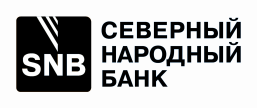 Памятка о мерах безопасного использования банковских картОбщие мерыПомните, что данные карты: номер карты, имя и фамилия владельца, срок действия карты, CVV-код (трехзначный код на обороте карты), ПИН-код, а также логин и пароль для входа в систему ДБО должны быть известны только Вам.Никогда не сообщайте указанную выше конфиденциальную информацию третьим лицам, в том числе родственникам, знакомым, сотрудникам кредитной организации, кассирам и иным лицам.Никогда и ни при каких обстоятельствах не передавайте банковскую карту для использования третьим лицам, в том числе родственникам. На банковской карте нанесены фамилия и имя лица, и только это лицо имеет право использовать данную банковскую карту.С целью предотвращения операций без согласия целесообразно установить лимит на сумму операций по банковской карте (ежемесячный и/или ежедневный) и подключить услугу оповещения о проведенных операциях (SMS-сообщения, push-уведомления, выписка на e-mail) или иным способом контролировать остаток денежных средств.Меры при совершении операций в банкоматеОсуществляйте операции с использованием банкоматов, установленных только в безопасных местах (например, в подразделениях Банка, крупных торговых комплексах, гостиницах).Перед использованием банкомата убедитесь в отсутствии дополнительных устройств, не соответствующих его назначению и расположенных поверх панели для набора ПИН-кода и картоприемника, и скрытых камер направленных на панель для набора ПИН-кода. В случае обнаружения таких устройств воздержитесь от использования и сообщите о факте обнаружения по телефону, указанному на банкомате.В случае если банкомат работает некорректно (например, долгое время находится в режиме ожидания, самопроизвольно перезагружается), следует отказаться от использования такого банкомата, отменить текущую операцию, нажав на клавиатуре кнопку «Отмена», и дождаться возврата банковской карты.Не прислушивайтесь к советам третьих лиц, а также не принимайте их помощь при проведении операций с банковской картой в банкомате.Набирайте ПИН-код таким образом, чтобы люди, находящиеся в непосредственной близости, не смогли его увидеть (прикрывайте клавиатуру рукой).После получения наличных денежных средств, в банкомате следует пересчитать банкноты полистно, убедиться в том, что банковская карта была возвращена банкоматом, дождаться выдачи квитанции при ее запросе, затем положить их в сумку (кошелек, карман) и только после этого отходить от банкомата.Меры при использовании карты для безналичной оплаты товаров и услугВ организациях торговли и услуг требуйте проведения операций с банковской картой только в Вашем присутствии. Это необходимо в целях снижения риска неправомерного получения данных банковской карты.При использовании банковской карты для оплаты товаров и услуг кассир вправе потребовать предоставить паспорт, подписать чек или ввести ПИН-код. Перед набором ПИН-кода следует убедиться в том, что люди, находящиеся в непосредственной близости, не смогут его увидеть. Перед тем как подписать чек в обязательном порядке проверьте сумму, указанную на чеке.Меры при совершении операций в интернетеС целью предотвращения операций без согласия настоятельно рекомендуется для совершения операций в сети Интернет использовать отдельную банковскую карту, предназначенную только для указанной цели, средства на которую переводятся непосредственно перед совершением покупок.Совершайте операции в сети Интернет только с доверенных устройств:Используйте только лицензионное программное обеспечение на устройствах и своевременно его обновляйте;Не устанавливайте программное обеспечение из неофициальных источников и от неизвестных разработчиков;Используйте антивирусное программное обеспечение и обеспечьте регулярное обновление антивирусных баз;Не используйте сети общего доступа (Wi-Fi в общественных местах) для совершения операций в сети Интернет.Меры противодействия социальной инженерииПри получении SMS-сообщения о блокировке банковской карты не переходите по указанной в SMS ссылке и не перезванивайте по указанному телефону. Для уточнения статуса карты позвоните в Банк по телефону, указанному на обратной стороне карты.При получении звонка якобы от «службы безопасности Банка» или «службы финансового мониторинга Банка» и попытке выведать персональные данные или информацию о банковской карте (в том числе ПИН-код) не сообщайте их и прекратите разговор. Позвоните в Банк по телефону, указанному на обратной стороне карты, и сообщите о данном факте.Не отвечайте на электронные письма, в которых от имени кредитной организации (в том числе от имени «Северный Народный Банк» (АО), Банк России и др.) предлагается предоставить персональные данные или информацию о банковской карте. Не переходите по ссылкам, указанным в письмах (включая ссылки на сайт «Северный Народный Банк» (АО), поскольку они могут вывести на сайты - двойники. Позвоните в Банк по телефону, указанному на обратной стороне карты, и сообщите о данном факте.Подробнее о безопасном использовании банковских карт Вы можете узнать по телефонам, указанным на сайте www.sevnb.ru